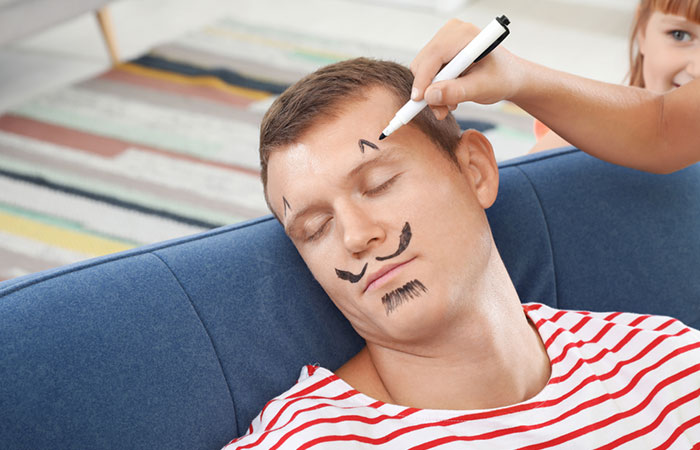 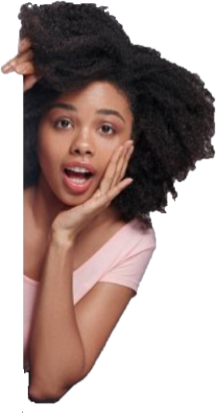 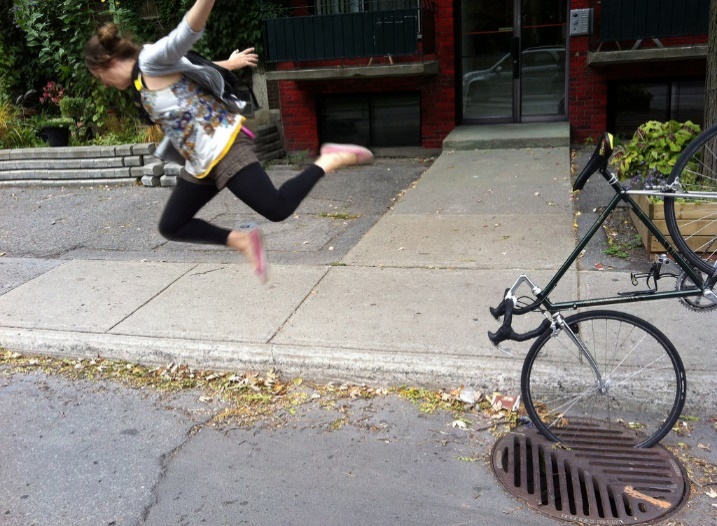 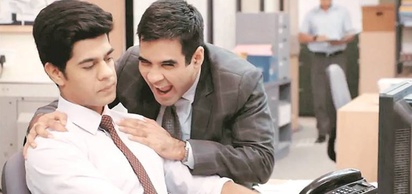 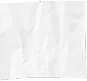 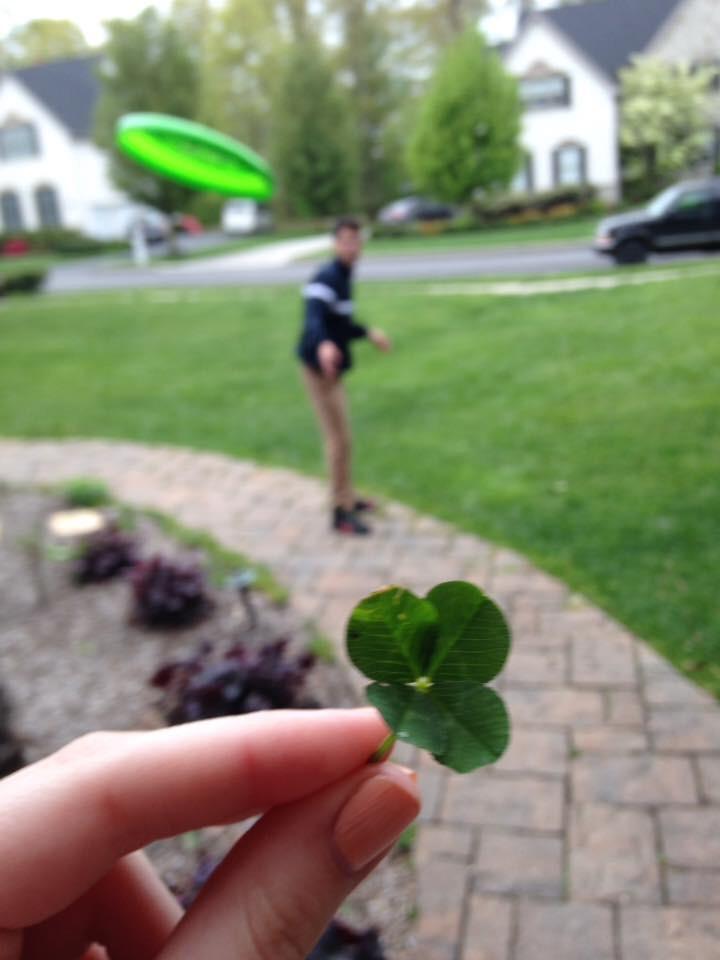 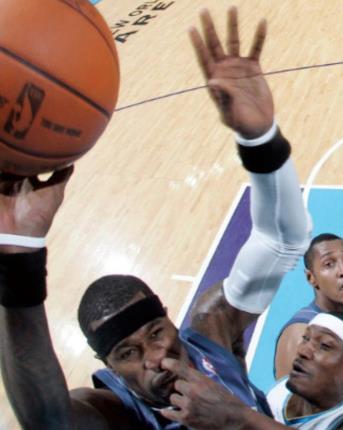 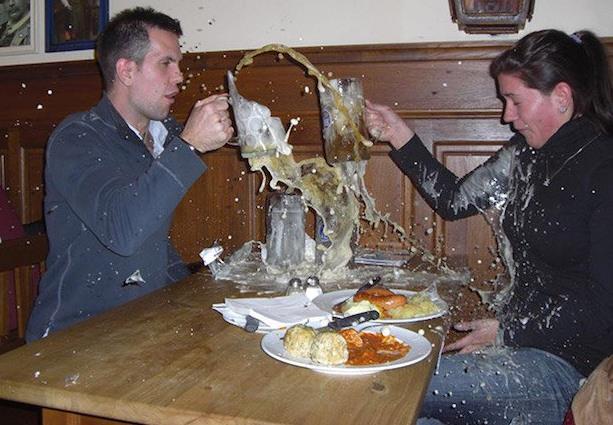 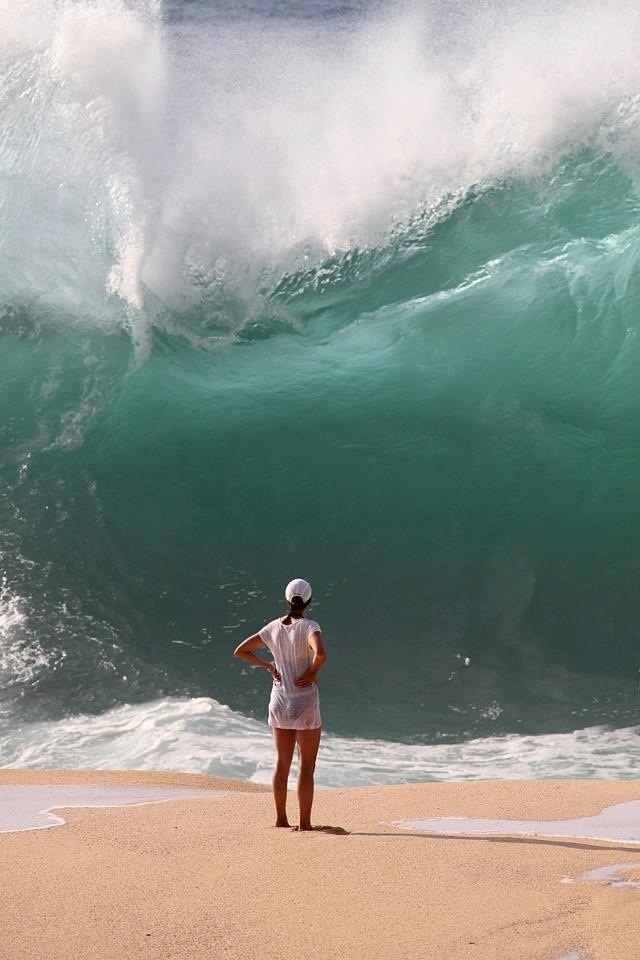 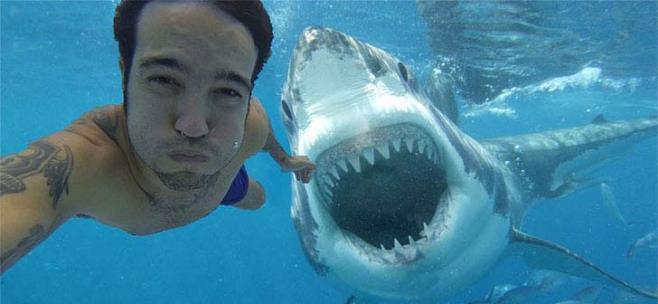 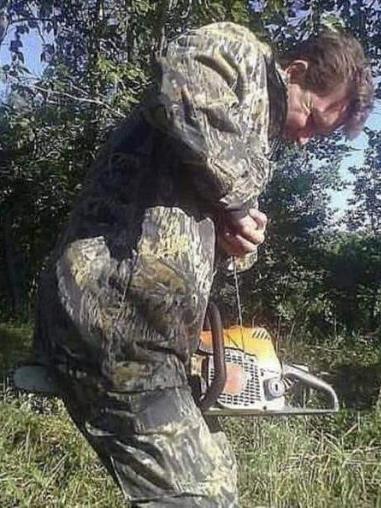 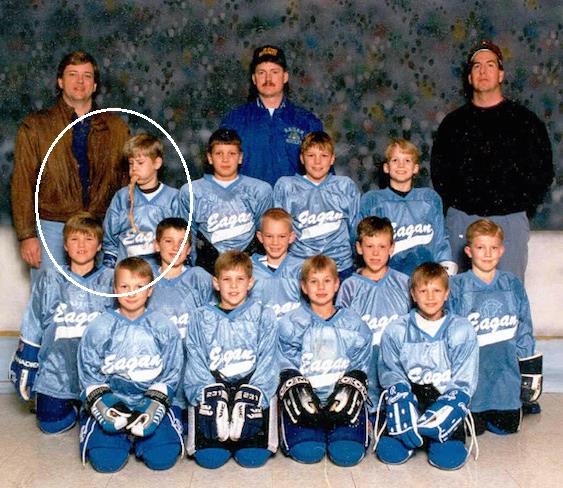 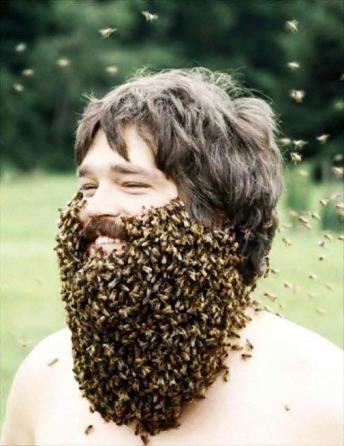 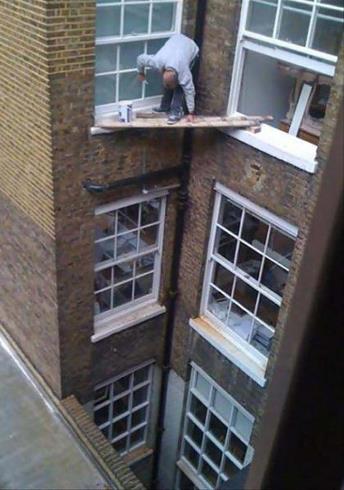 Palautan maitotölkin sitten kun olen lukenut sen loppuun. 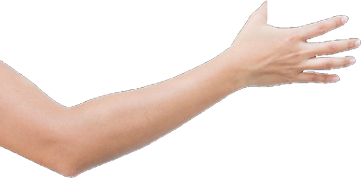 Return the milk carton when you’re done reading it.Emme voi lähteä milloin vaan. Meidän täytyy odottaa, kunnes sangria on valmis.We can’t leave whenever we feel like. We have to wait until sangria is ready. Ehkä on parempi niin. Ehkä meille tulee toinen tilaisuus ostaa propellihatun.Maybe it’s for the better. Maybe we’ll get another chance to buy a propeller cap.En aio kertoa mielipidettäni niin kauan kuin sinulla on kuuma pannu kädessäsi.I won’t express my opinion as long as you have a hot pan in your hand.Harjoitus on pitkä, mutta teemme mitä pystymme, ennen kuin happi loppuu.The exercise is long, but we’ll do what we can before we run out of oxygen.Oletko lukenut artikkelin, joka kertoisi munuaisten vuokraamisesta? Have you read that article which talks about kidney rental? 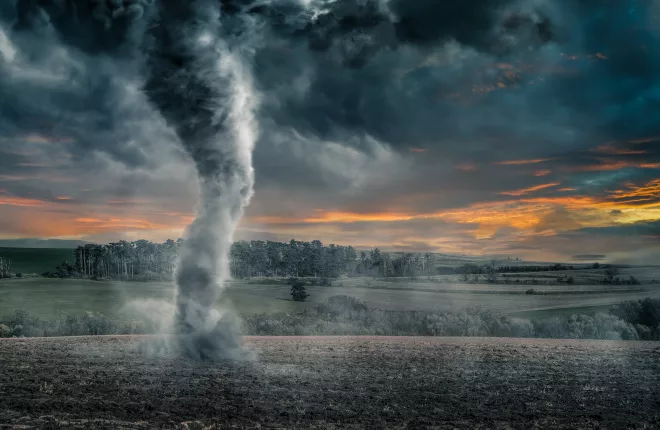 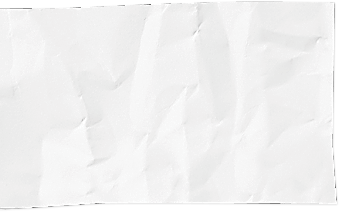 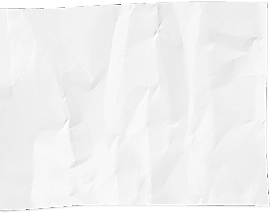 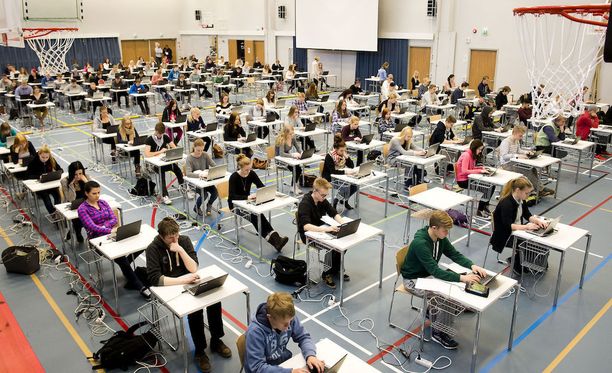 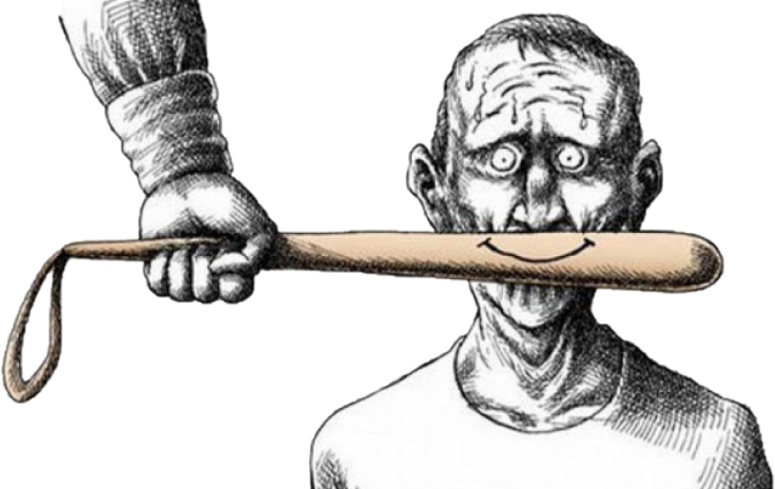 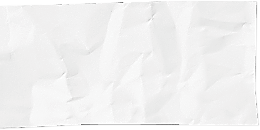 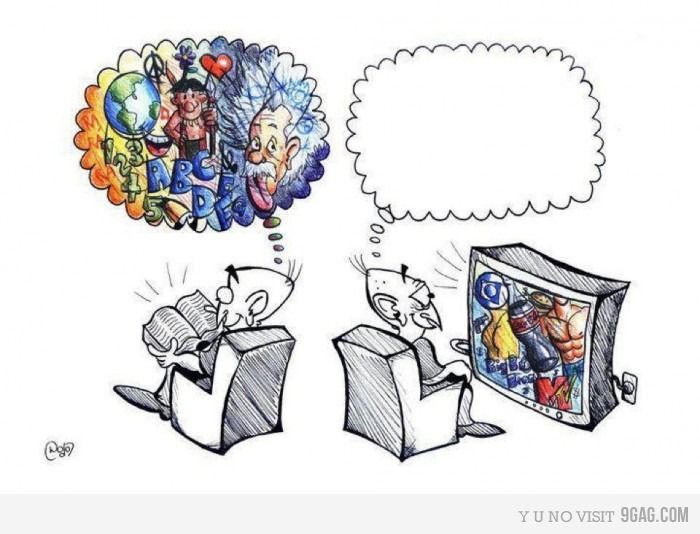 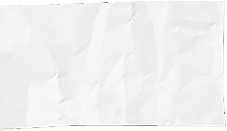 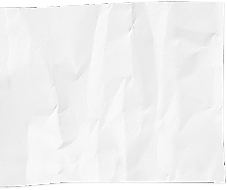 Expresiones que apuntan al futuroExpresiones que apuntan al futuroCuando + (subj.) / Cuando seaJahka, silloin kun / milloin vaanDonde sea / como seaMissä vaan / keinolla millä hyvänsäEn cuanto + (subj.)Heti kunAntes de queEnnen kuinMientras + (subj.)Niin kauan kuinHasta que + (subj.)KunnesAlgo/alguien que +(subj.)Joku/joka + (kond.)Lo que quiera / puedaMitä/kuten se halua / Se, mitä pystynPuede que/quizá/tal vezEhkä/voi olla, ettäSin que…-tta/ttä